Membership formA family picture must be attached (or emailed to vicar) with the application.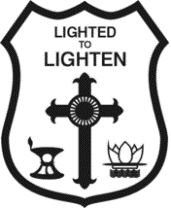 Trinity Mar Thoma Church, Houston5810 Almeda Genoa Road, Houston, TX77048(832) 898-8699   |  www.trinitymtc.orgMember Details Member Details Member Details Member Details Member Details Member Details Member Details Member Details First NameFirst NameMiddle NameMiddle NameMiddle NameLast NameLast NameLast NameDOB (dd-mmm)EmailNicknameHome PhoneCell PhoneHouston AddressHouston AddressHouston AddressHouston AddressHouston AddressHouston AddressHouston AddressStreet #Street NameStreet NameCityStateZip CodeParish DetailsParish DetailsParish DetailsParish DetailsParish NameCityStateTransferring FromMother ParishOther ParishesIndia AddressIndia AddressIndia AddressIndia AddressIndia AddressIndia AddressAddressCityStateZip CodeOther cities livedSpouse detailsSpouse detailsSpouse detailsSpouse detailsSpouse detailsSpouse detailsSpouse detailsFirst NameFirst NameMiddle NameMiddle NameMiddle NameLast NameDOB (dd-mmm)EmailNicknameContact PhoneParish DetailsParish DetailsParish DetailsParish DetailsParish NameCityStateMother ParishOther ParishesIndia AddressIndia AddressIndia AddressIndia AddressIndia AddressIndia AddressAddressCityStateZip CodeOther cities livedMarriage Marriage Date of MarriageVoluntary Contribution Voluntary Contribution I shall voluntarily pay a monthly amount to support the parish activities (specify amount in USD)$    Children detailsChildren detailsChildren detailsChildren detailsChildren detailsChildren detailsChildren detailsChildren detailsChildren detailsChildren details1First NameFirst NameMiddle NameMiddle NameMiddle NameLast NameLast NameLast NameDate of Birth11EmailGenderPhone2First NameFirst NameMiddle NameMiddle NameMiddle NameLast NameLast NameLast NameDate of Birth22EmailGenderGenderPhone3First NameFirst NameMiddle NameMiddle NameMiddle NameMiddle NameLast NameLast NameDate of Birth33EmailGenderPhone4First NameFirst NameMiddle NameMiddle NameMiddle NameLast NameLast NameLast NameDate of Birth44EmailGenderPhone5First NameFirst NameMiddle NameMiddle NameMiddle NameLast NameLast NameLast NameDate of Birth55EmailGenderPhoneMember’s Parents (If staying / visiting with member)Member’s Parents (If staying / visiting with member)Member’s Parents (If staying / visiting with member)Member’s Parents (If staying / visiting with member)Member’s Parents (If staying / visiting with member)Member’s Parents (If staying / visiting with member)Member’s Parents (If staying / visiting with member)FatherFirst NameFirst NameMiddle NameLast NameLast NameDate of BirthFatherFatherEmailPhoneMotherFirst NameFirst NameMiddle NameLast NameLast NameDate of BirthMotherMotherEmailPhoneDate of MarriageSpouse’s Parents (If staying / visiting with member)Spouse’s Parents (If staying / visiting with member)Spouse’s Parents (If staying / visiting with member)Spouse’s Parents (If staying / visiting with member)Spouse’s Parents (If staying / visiting with member)Spouse’s Parents (If staying / visiting with member)Spouse’s Parents (If staying / visiting with member)FatherFirst NameFirst NameMiddle NameLast NameLast NameDate of BirthFatherFatherEmailPhoneMotherFirst NameFirst NameMiddle NameLast NameLast NameDate of BirthMotherMotherEmailPhoneDate of MarriageDateMember SignatureDateSpouse SignatureFOR OFFICE USE ONLYFOR OFFICE USE ONLYFOR OFFICE USE ONLYFOR OFFICE USE ONLYPrayer GroupID #